4Б класс Классный руководитель: Ермолина О.Н.ФИО ученика Скриншот страницы достиженияСсылка на страницу достиженийАлександров Никита Игоревич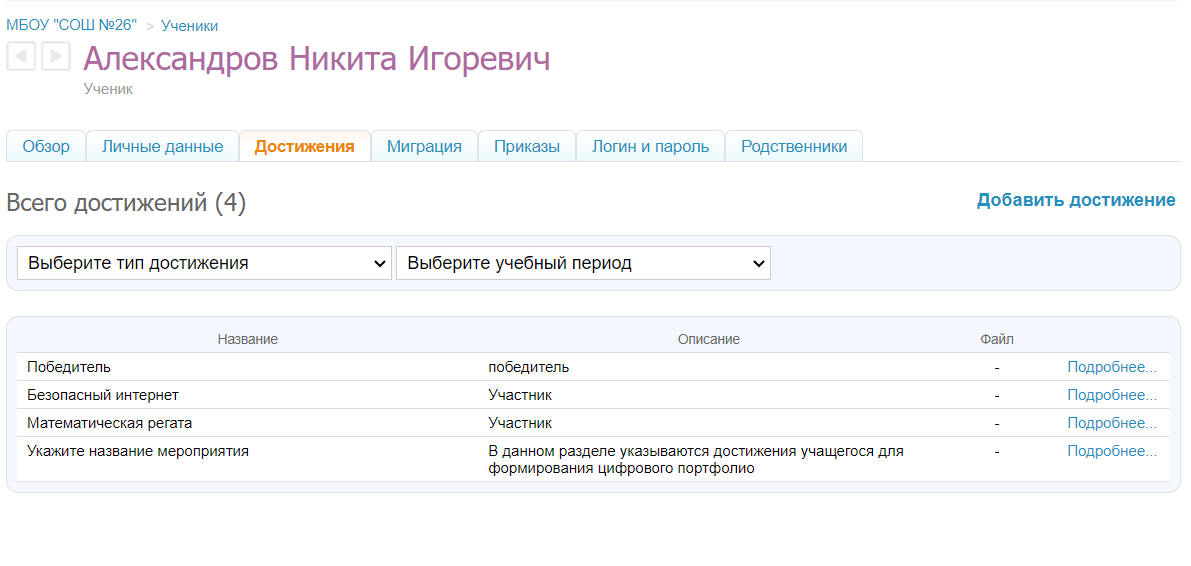 https://schools.dnevnik.ru/v2/admin/persons/person?person=1000018544610&school=47647&view=customachievements&class=2122332372&group=students&retgroup=2122332372029416885Ахердинова Полина Константиновна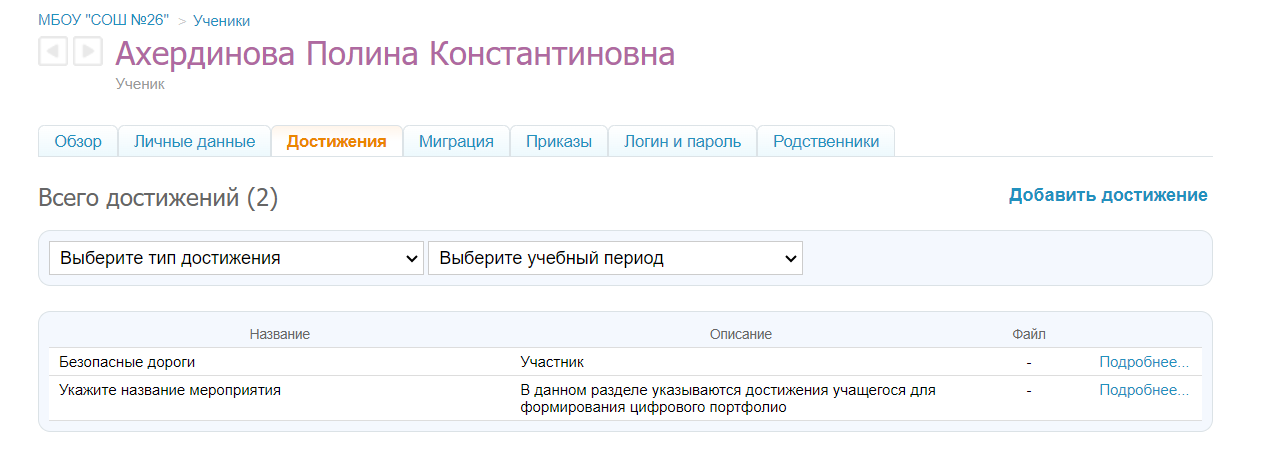 https://schools.dnevnik.ru/v2/admin/persons/person?person=1000018544641&school=47647&view=customachievements&class=2122332372&group=students&retgroup=2122332372029416885Болтов Семён Николаевич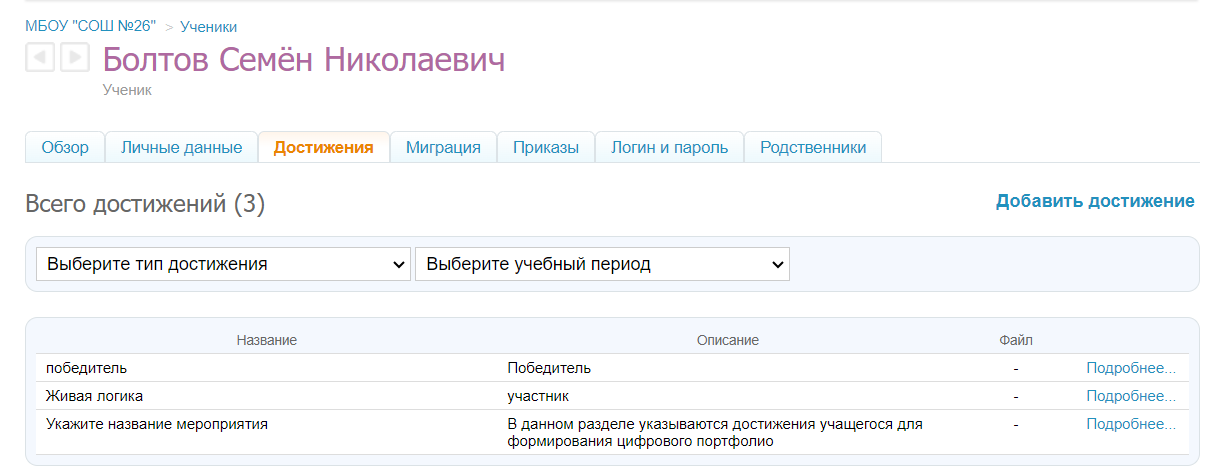 https://schools.dnevnik.ru/v2/admin/persons/person?person=1000018544672&school=47647&view=customachievements&class=2122332372&group=students&retgroup=2122332372029416885Бронникова Милена Ивановна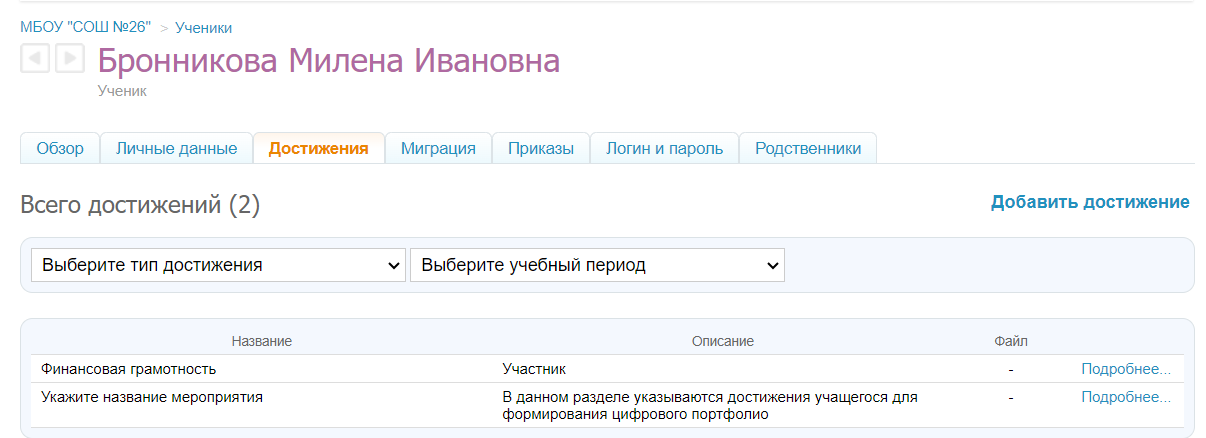 https://schools.dnevnik.ru/v2/admin/persons/person?person=1000018544689&school=47647&view=customachievements&class=2122332372&group=students&retgroup=2122332372029416885Быкова Ксения Александровна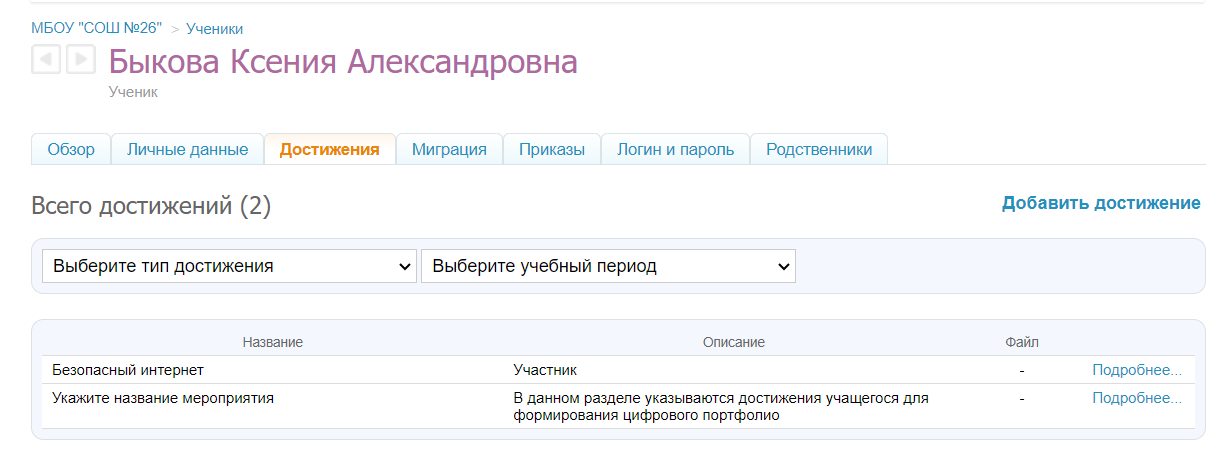 https://schools.dnevnik.ru/v2/admin/persons/person?person=1000018544705&school=47647&view=customachievements&class=2122332372&group=students&retgroup=2122332372029416885Вищеватых Данил Романович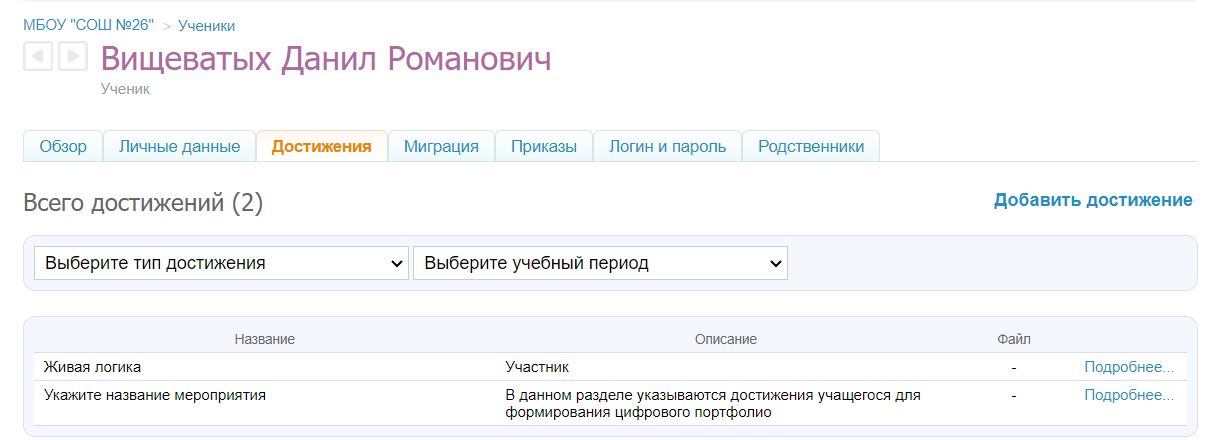 https://schools.dnevnik.ru/v2/admin/persons/person?person=1000018544724&school=47647&view=customachievements&class=2122332372&group=students&retgroup=2122332372029416885Волкова Виктория Юрьевна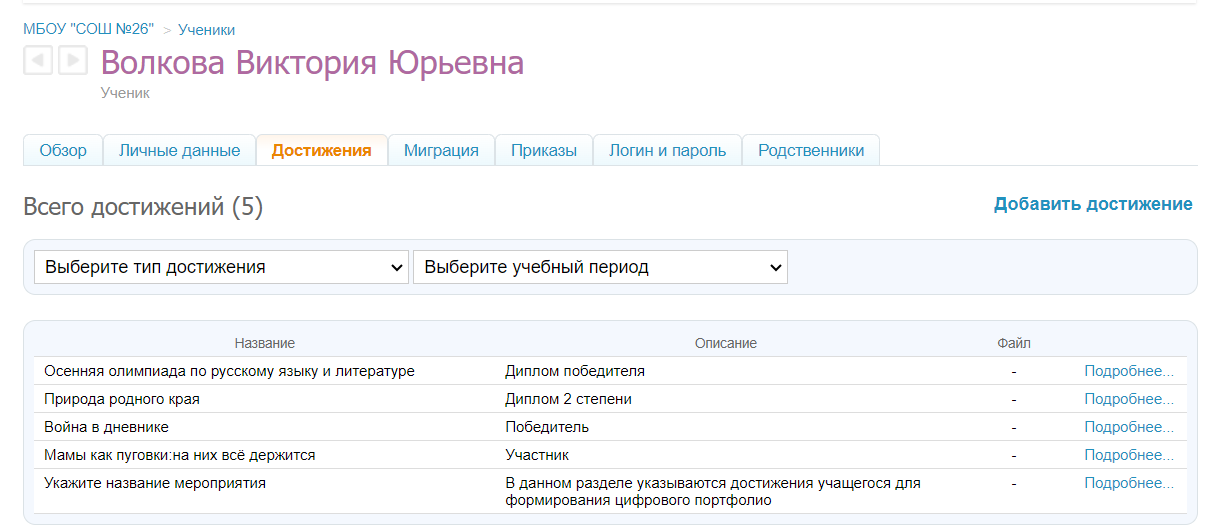 https://schools.dnevnik.ru/v2/admin/persons/person?person=1000018544735&school=47647&view=customachievements&class=2122332372&group=students&retgroup=2122332372029416885Володеев Андрей Юрьевич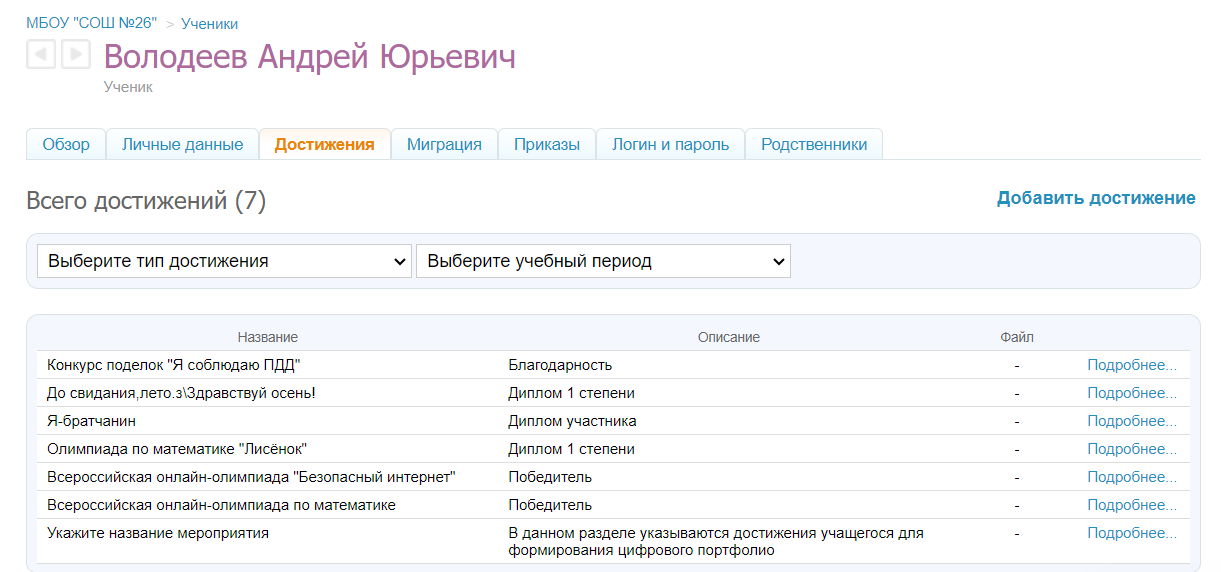 https://schools.dnevnik.ru/v2/admin/persons/person?person=1000018544747&school=47647&view=customachievements&class=2122332372&group=students&retgroup=2122332372029416885Гараев Артём Игоревич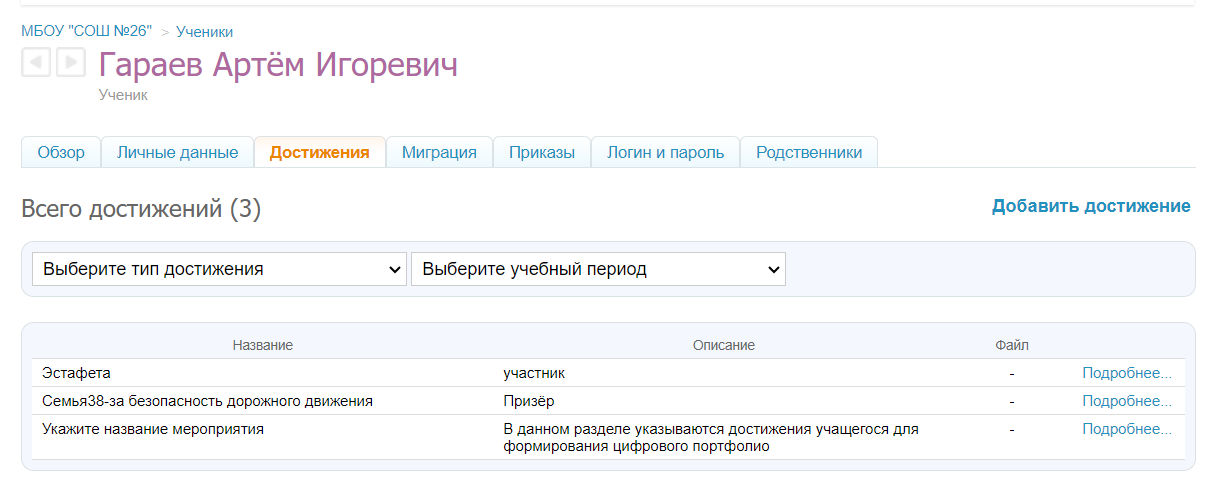 https://schools.dnevnik.ru/v2/admin/persons/person?person=1000018544766&school=47647&view=customachievements&class=2122332372&group=students&retgroup=2122332372029416885Гафаров Дмитрий Ранисович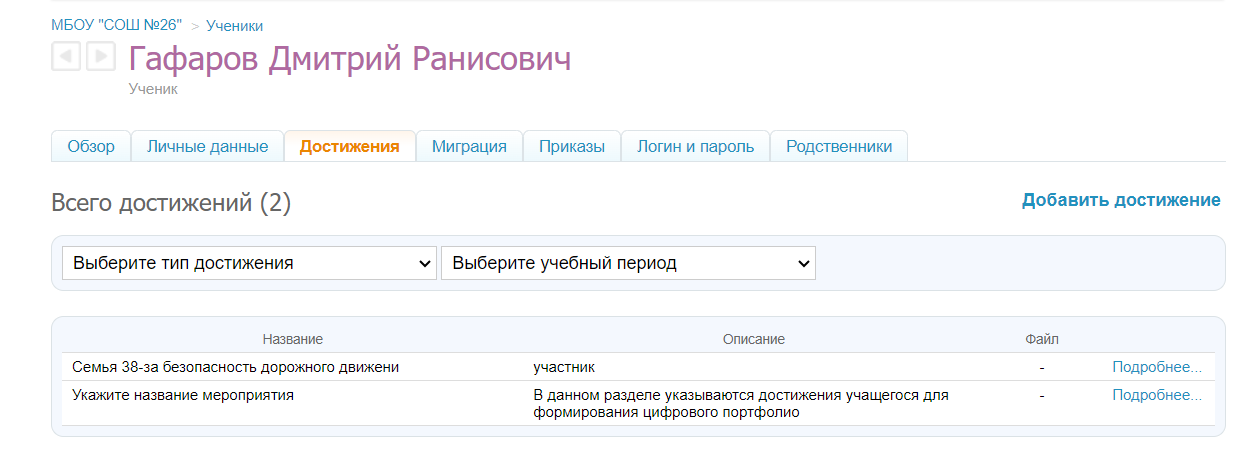 https://schools.dnevnik.ru/v2/admin/persons/person?person=1000018544804&school=47647&view=customachievements&class=2122332372&group=students&retgroup=2122332372029416885Гильдебрант Виктор Игоревич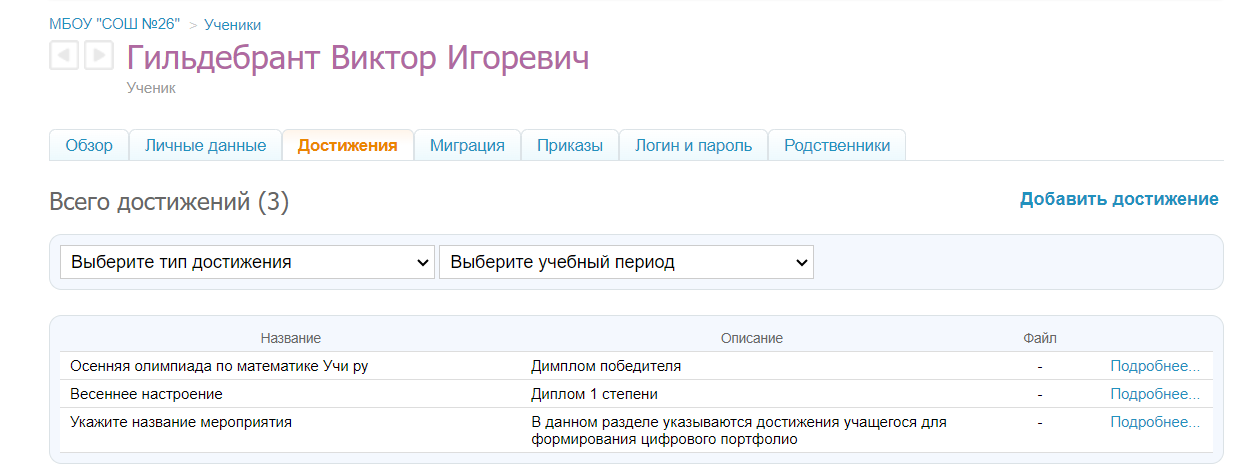 https://schools.dnevnik.ru/v2/admin/persons/person?person=1000018544821&school=47647&view=customachievements&class=2122332372&group=students&retgroup=2122332372029416885Гурьянова Виктория Степановна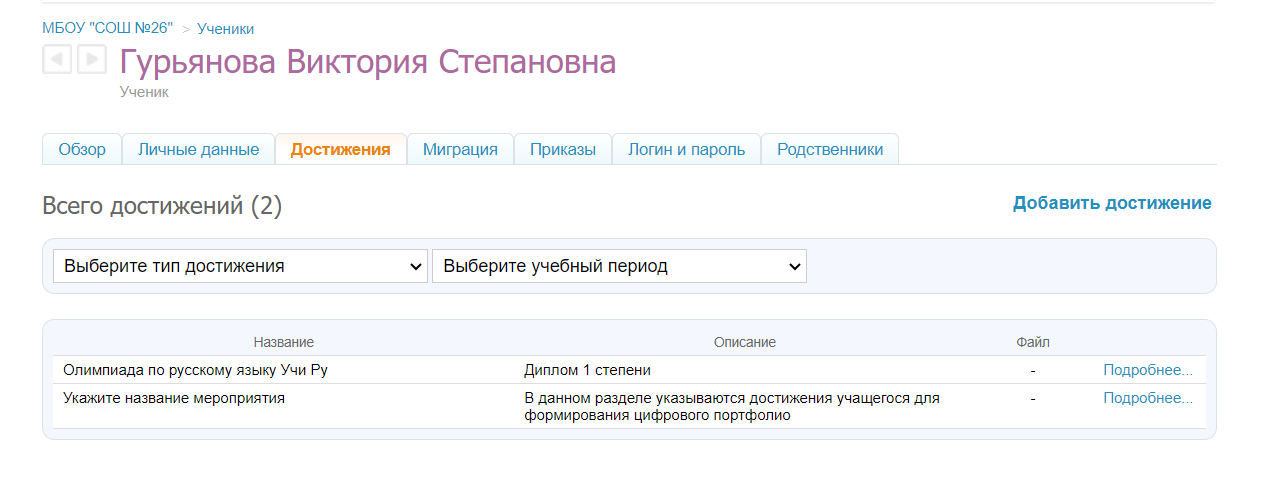 https://schools.dnevnik.ru/v2/admin/persons/person?person=1000018544833&school=47647&view=customachievements&class=2122332372&group=students&retgroup=2122332372029416885Демурова Маргарита Руслановна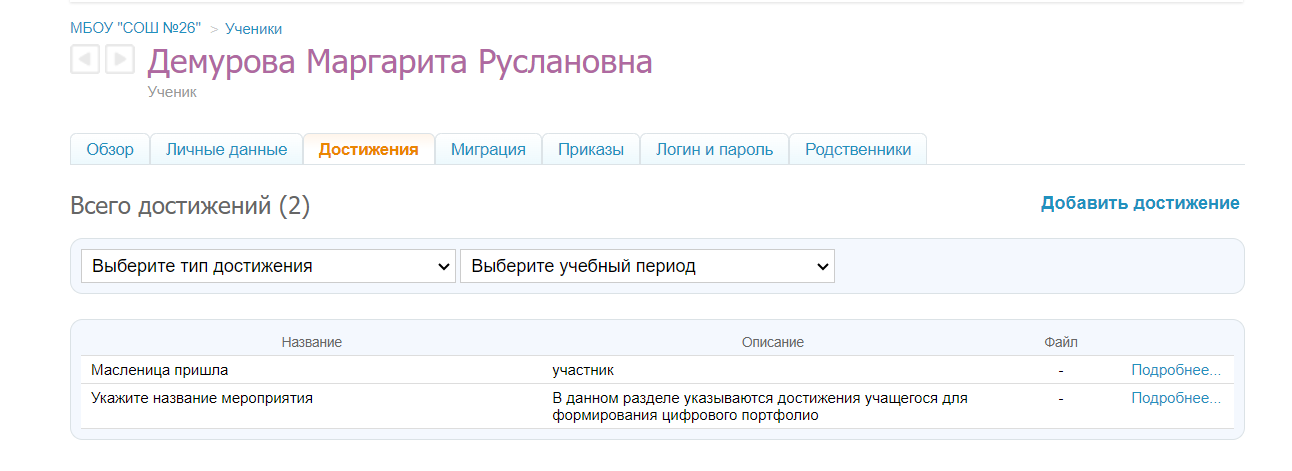 https://schools.dnevnik.ru/v2/admin/persons/person?person=1000018544917&school=47647&view=customachievements&class=2122332372&group=students&retgroup=2122332372029416885Зарубин Глеб Сергеевич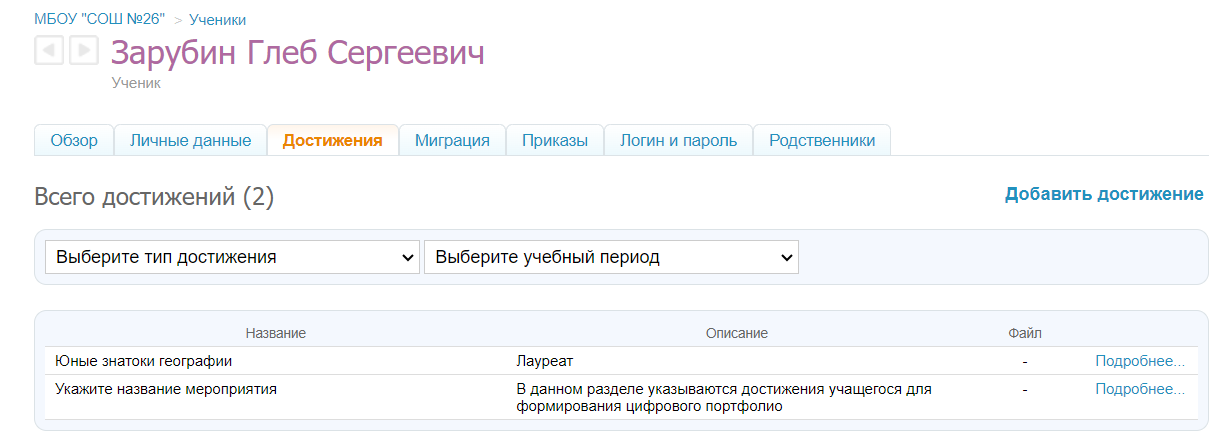 https://schools.dnevnik.ru/v2/admin/persons/person?person=1000018545032&school=47647&view=customachievements&class=2122332372&group=students&retgroup=2122332372029416885Крухмалёв Владимир Сергеевич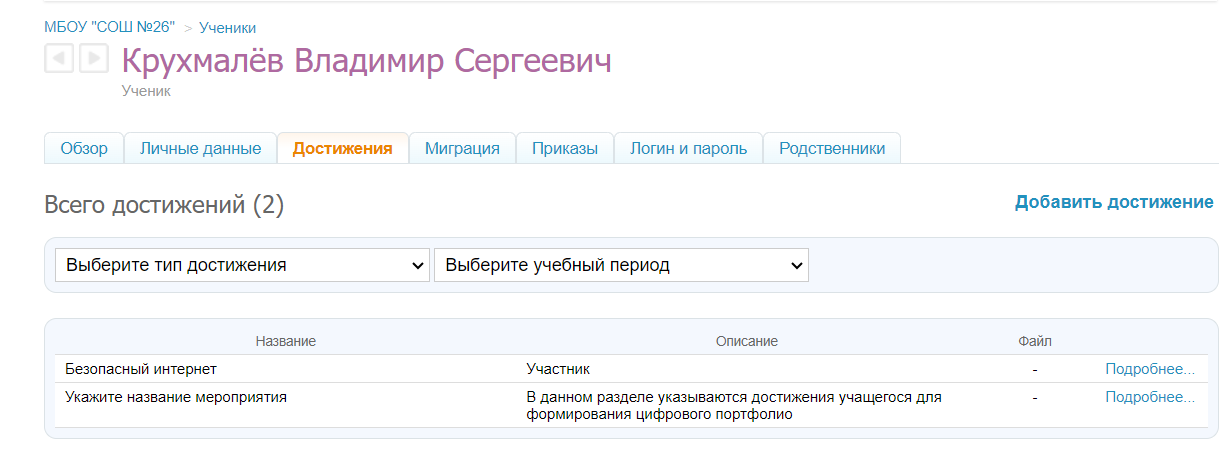 https://schools.dnevnik.ru/v2/admin/persons/person?person=1000018543941&school=47647&view=customachievements&class=2122332372&group=students&retgroup=2122332372029416885Лекомцев Кирилл Романович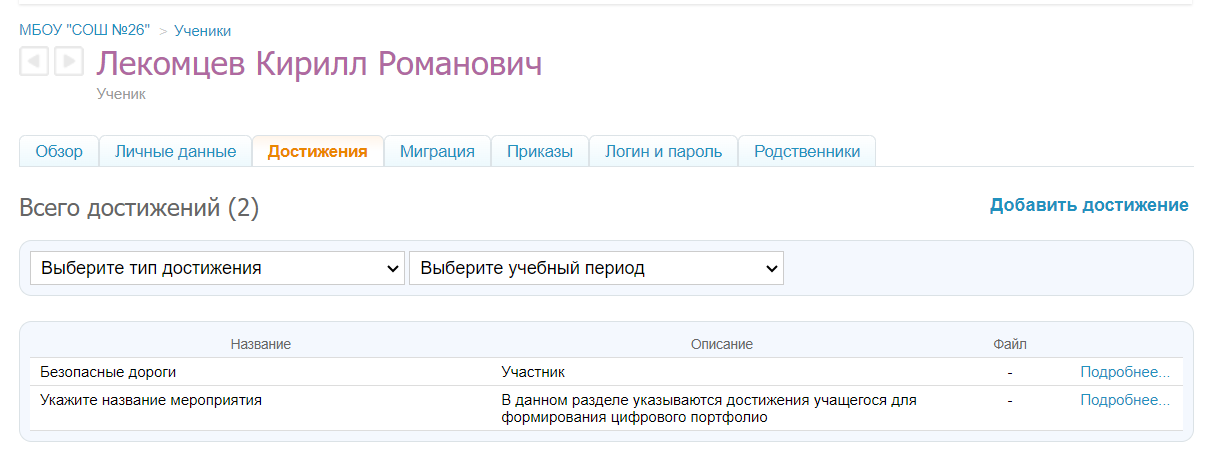 https://schools.dnevnik.ru/v2/admin/persons/person?person=1000018545049&school=47647&view=customachievements&class=2122332372&group=students&retgroup=2122332372029416885Лондарь Мария Антоновна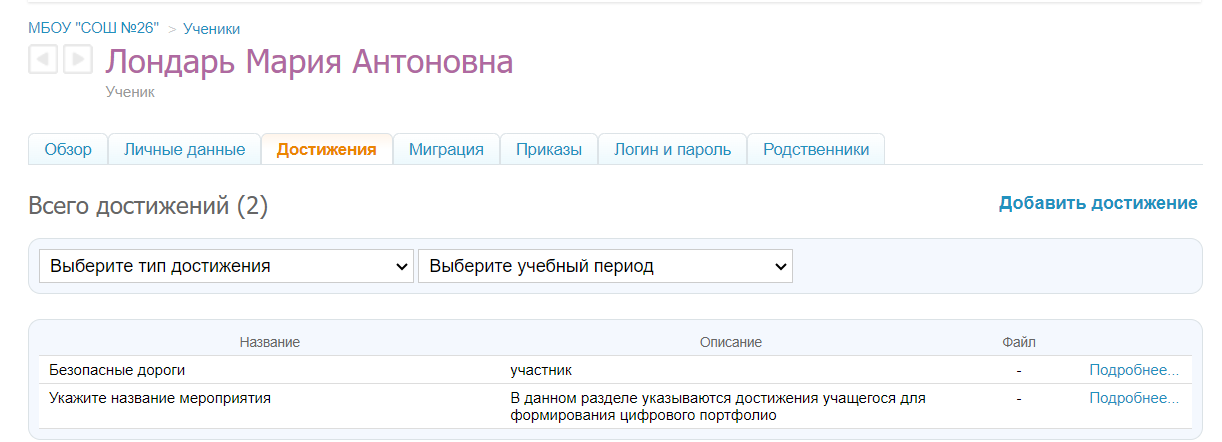 https://schools.dnevnik.ru/v2/admin/persons/person?person=1000021911143&school=47647&view=customachievements&class=2122332372&group=students&retgroup=2122332372029416885Лондарь София Антоновна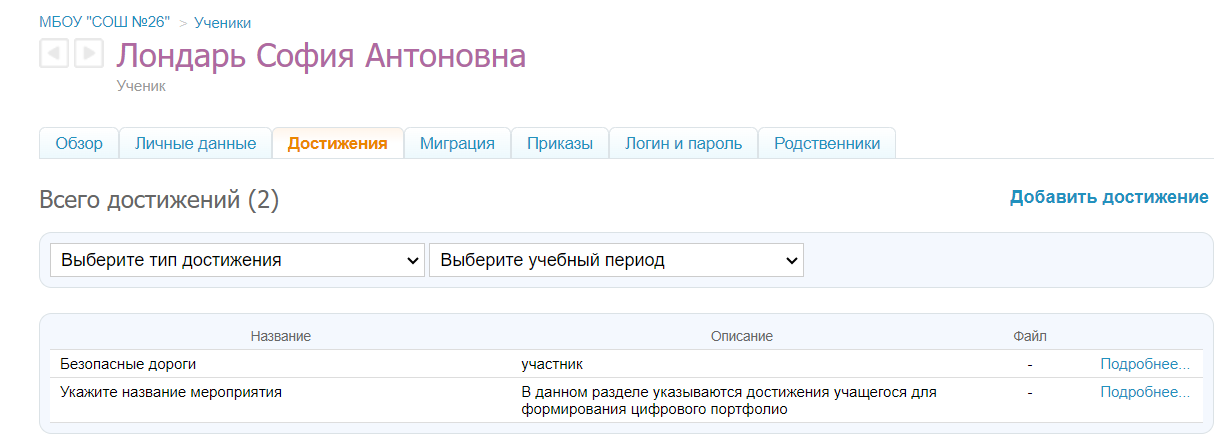 https://schools.dnevnik.ru/v2/admin/persons/person?person=1000021911156&school=47647&view=customachievements&class=2122332372&group=students&retgroup=2122332372029416885Лось Александр Михайлович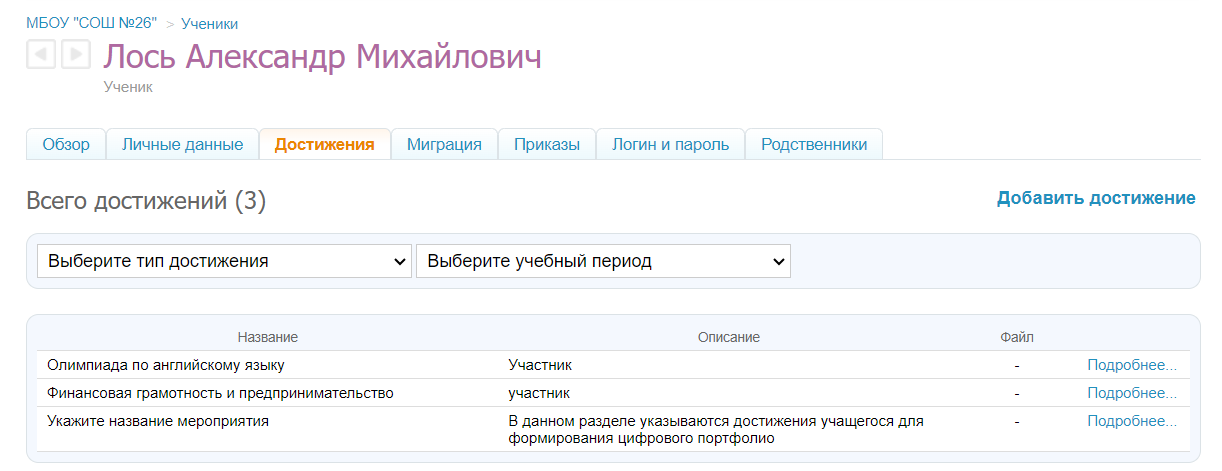 https://schools.dnevnik.ru/v2/admin/persons/person?person=1000018546367&school=47647&view=customachievements&class=2122332372&group=students&retgroup=2122332372029416885Микрюков Владислав Антонович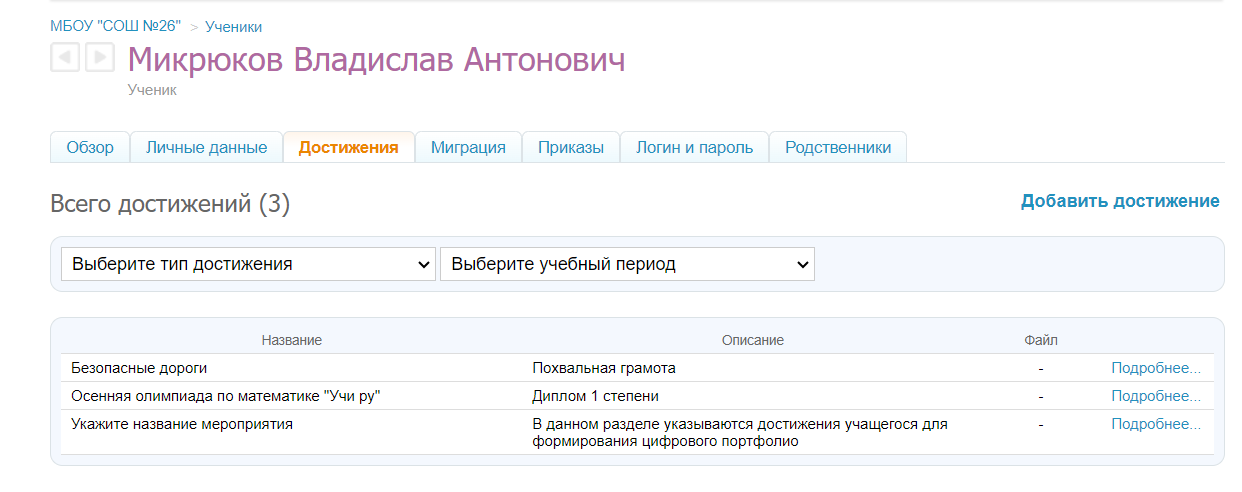 https://schools.dnevnik.ru/v2/admin/persons/person?person=1000018545058&school=47647&view=customachievements&class=2122332372&group=students&retgroup=2122332372029416885Москалева Полина Александровна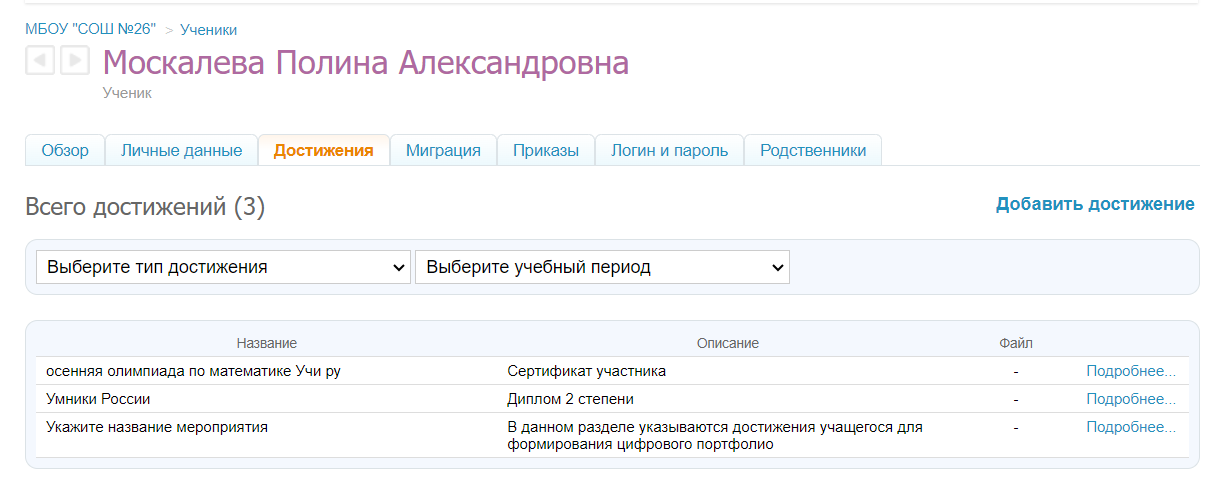 https://schools.dnevnik.ru/v2/admin/persons/person?person=1000018545297&school=47647&view=customachievements&class=2122332372&group=students&retgroup=2122332372029416885Овсянкин Сергей Андреевич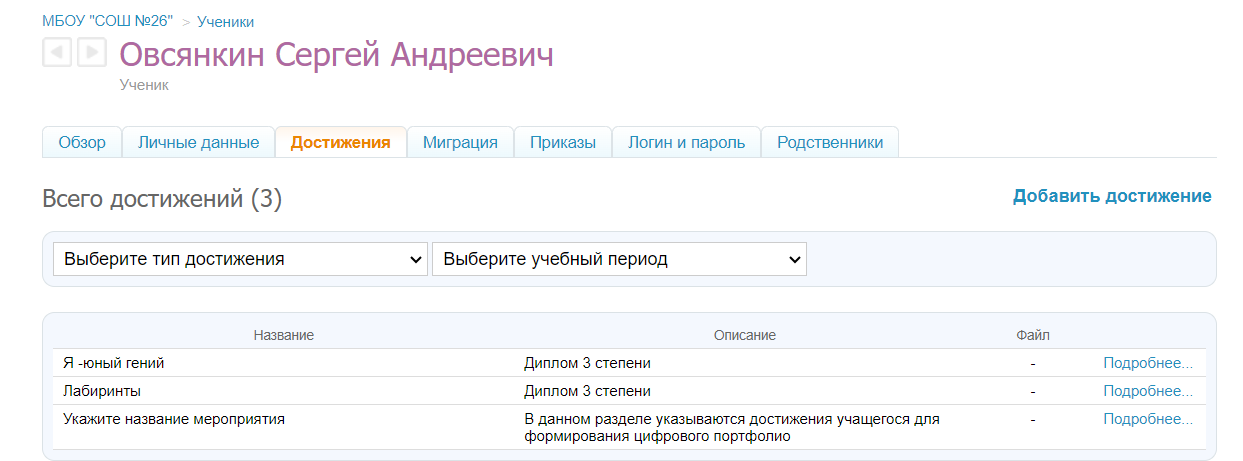 https://schools.dnevnik.ru/v2/admin/persons/person?person=1000019808860&school=47647&view=customachievements&class=2122332372&group=students&retgroup=2122332372029416885Рыжих Виолетта Романовна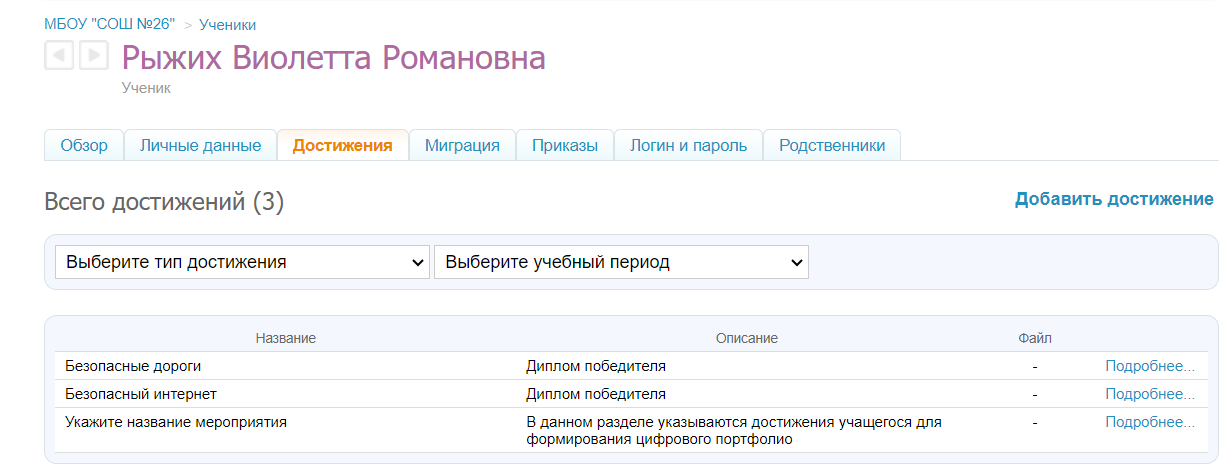 https://schools.dnevnik.ru/v2/admin/persons/person?person=1000018545496&school=47647&view=customachievements&class=2122332372&group=students&retgroup=2122332372029416885Селентьева Валерия Витальевна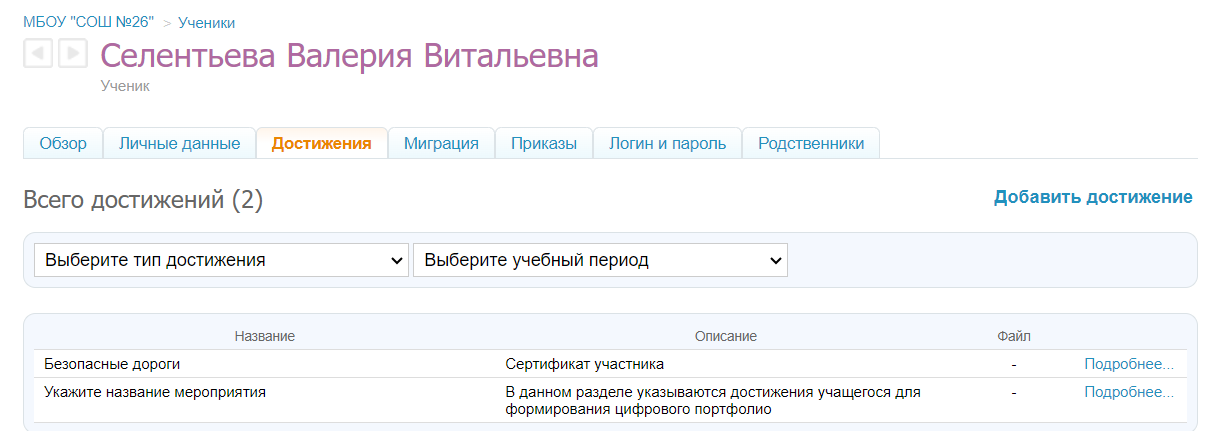 https://schools.dnevnik.ru/v2/admin/persons/person?person=1000018545581&school=47647&view=customachievements&class=2122332372&group=students&retgroup=2122332372029416885Скобелев Никита Андреевич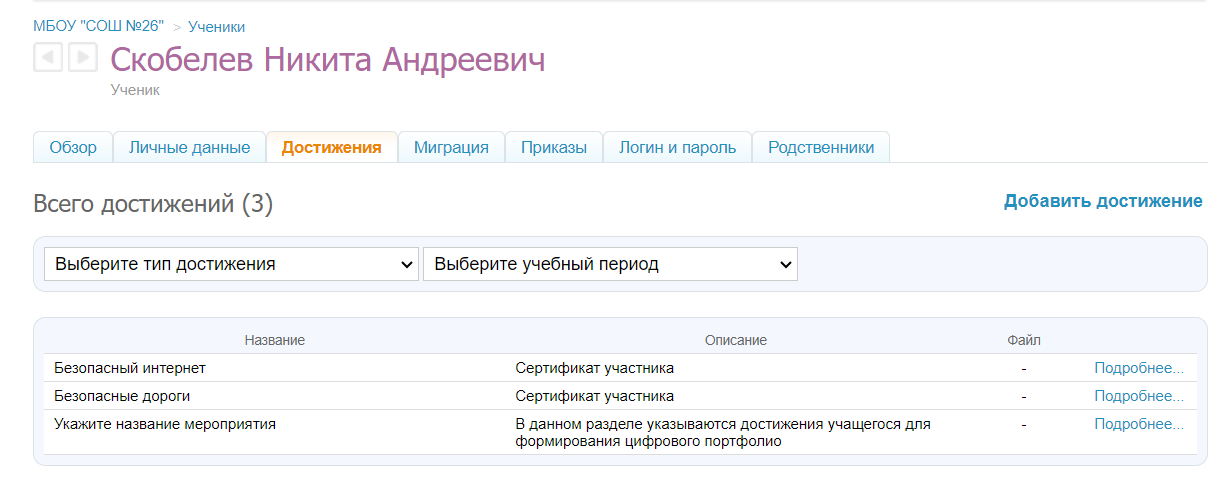 https://schools.dnevnik.ru/v2/admin/persons/person?person=1000018544207&school=47647&view=customachievements&class=2122332372&group=students&retgroup=2122332372029416885Тимофеева Мария Александровна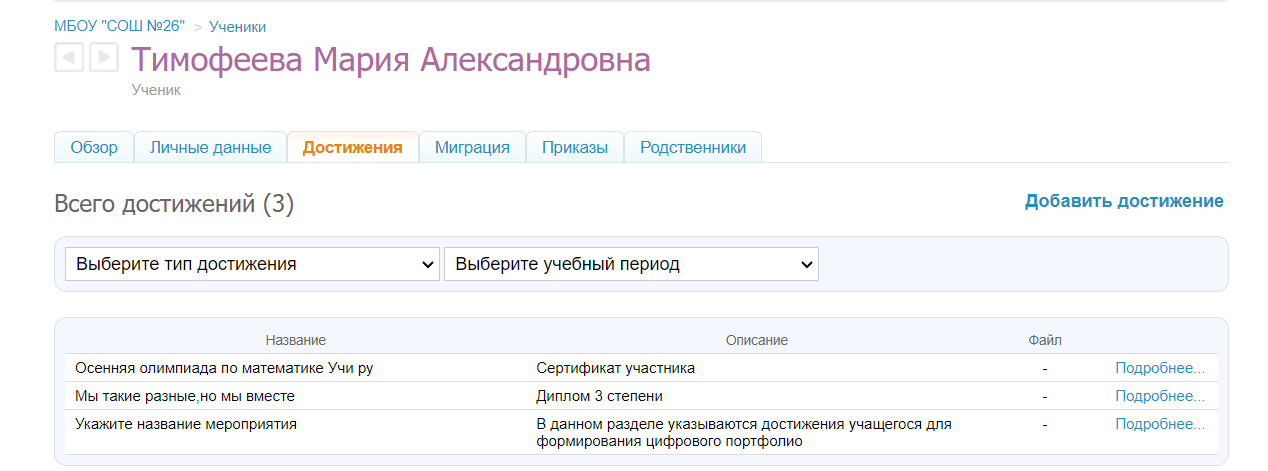 https://schools.dnevnik.ru/v2/admin/persons/person?person=1000018545615&school=47647&view=customachievements&class=2122332372&group=students&retgroup=2122332372029416885Тосенко Даниил Андреевич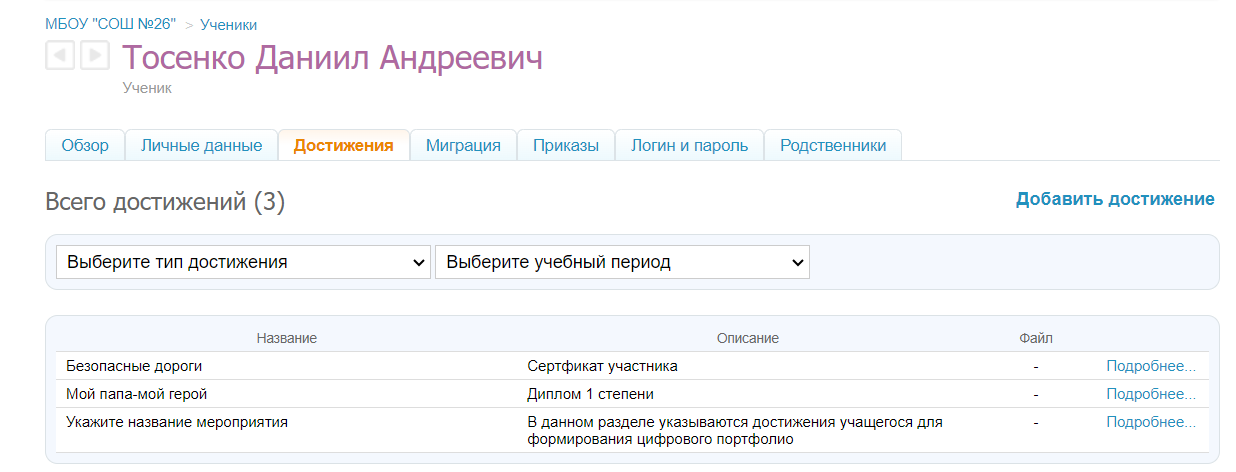 https://schools.dnevnik.ru/v2/admin/persons/person?person=1000018545625&school=47647&view=customachievements&class=2122332372&group=students&retgroup=2122332372029416885Федоров Иван Васильевич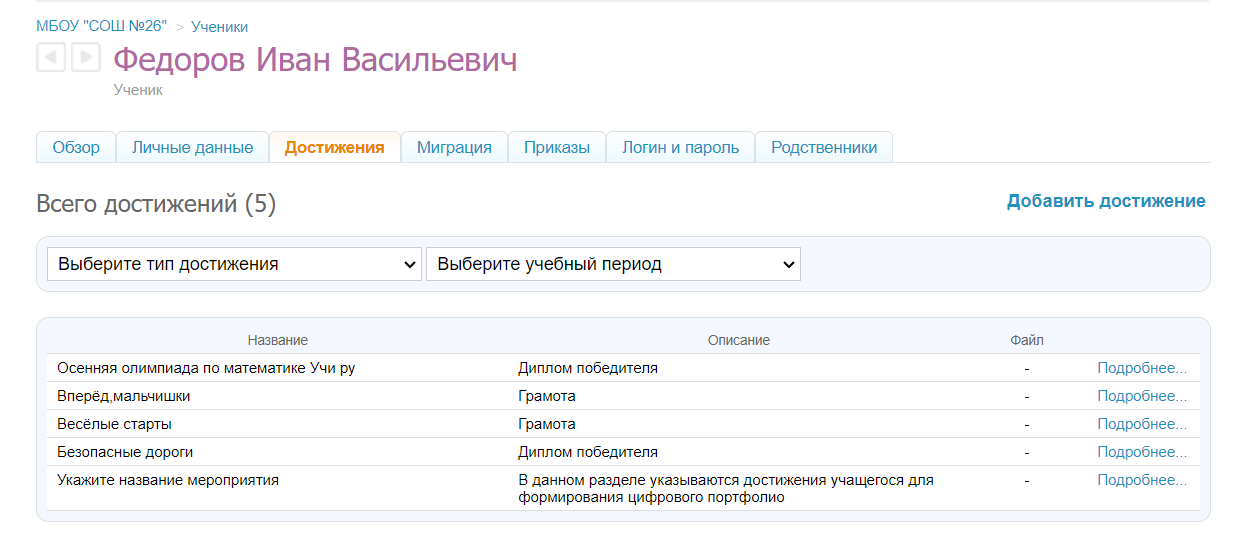 https://schools.dnevnik.ru/v2/admin/persons/person?person=1000018545647&school=47647&view=customachievements&class=2122332372&group=students&retgroup=2122332372029416885Хахалина Виктория Сергеевна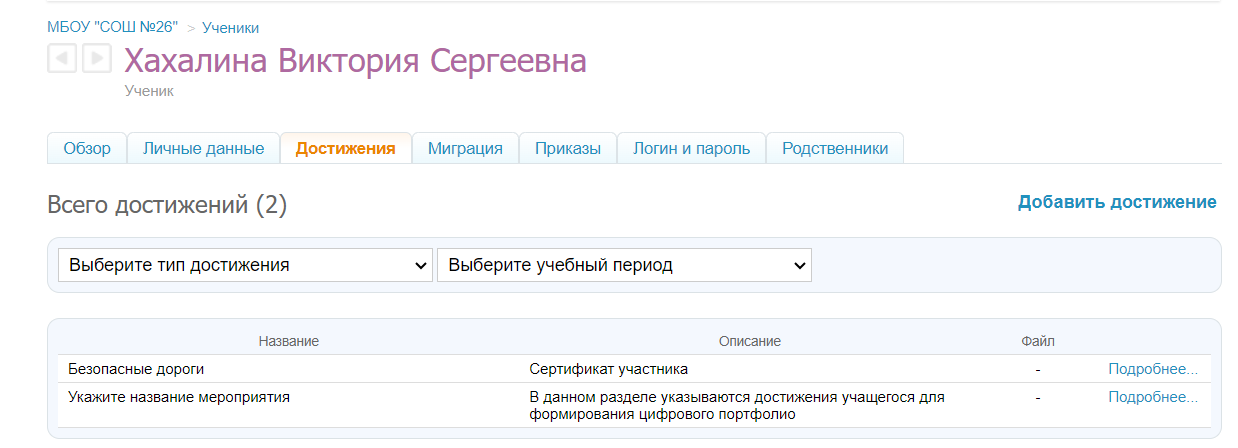 https://schools.dnevnik.ru/v2/admin/persons/person?person=1000018545659&school=47647&view=customachievements&class=2122332372&group=students&retgroup=2122332372029416885Шендик Кира Сергеевна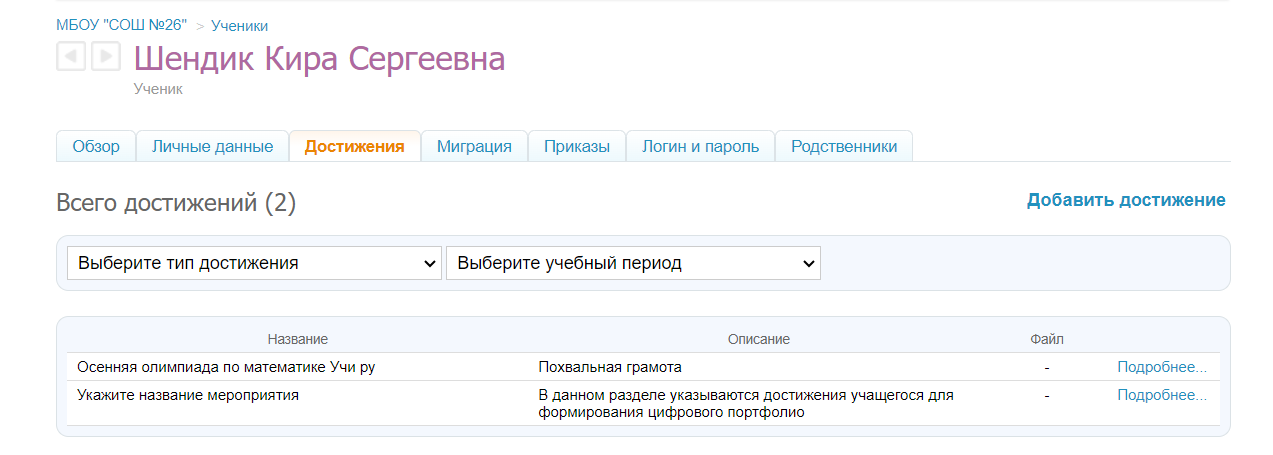 https://schools.dnevnik.ru/v2/admin/persons/person?person=1000018545676&school=47647&view=customachievements&class=2122332372&group=students&retgroup=2122332372029416885